中凯娇子数码技术有限公司乘车路线中凯娇子数码技术有限公司由于办公需要进行了搬迁，详细的地址为：丰台区六里桥南里华源一里太平桥路11楼—商C124号。具体的乘车路线：乘坐300路到公主坟下车乘坐68路小公共汽车到糖人街下车；或者乘做6、57路到六里桥站下车。具体的路线图如下：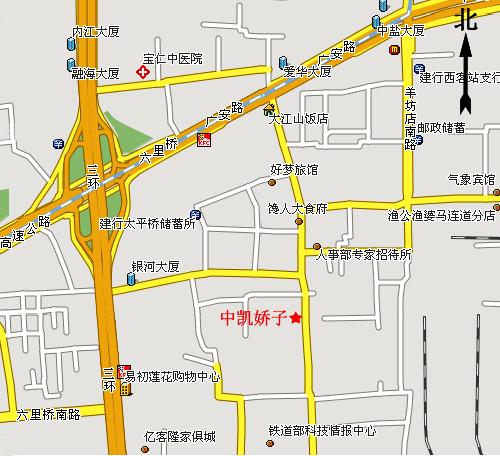 服务热线：63334091/92E-mail: zhongkaijiaozi@163.com网址：http://zhongkaijiaozi.nease.net 